МУНИЦИПАЛЬНОЕ ОБРАЗОВАНИЕГОРОДСКОЙ ОКРУГ ГОРОД СУРГУТАДМИНИСТРАЦИЯ ГОРОДАПОСТАНОВЛЕНИЕО внесении изменений в постановление Администрации города от 06.03.2014 № 1493 «Об утверждении границ прилегающих территорий к некоторым организациям, на которых не допускается розничная продажа алкогольной продукции»В соответствии с Федеральным законом от 22.11.1995 № 171-ФЗ «О государственном регулировании производства и оборота этилового спирта, алкогольной      и спиртосодержащей продукции и об ограничении потребления (распития) алкогольной продукции», постановлением Правительства Российской Федерации            от 27.12.2012 № 1425 «Об определении органами государственной власти субъектов Российской Федерации мест массового скопления граждан и мест нахождения        источников повышенной опасности, в которых не допускается розничная продажа алкогольной продукции, а также определении органами местного самоуправления границ прилегающих к некоторым организациям и объектам территорий,                      на которых не допускается розничная продажа алкогольной продукции», решением Думы города от 28.05.2013 № 333-V ДГ «Об определении способа расчета рассто-яний от некоторых организаций и (или) объектов до границ прилегающих                       к ним территорий, на которых не допускается розничная продажа алкогольной              продукции», распоряжением Администрации города от 30.12.2005 № 3686                   «Об утверждении Регламента Администрации города»: 1. Внести в постановление Администрации города от 06.03.2014 № 1493                  «Об утверждении границ прилегающих территорий к некоторым организациям,                       на которых не допускается розничная продажа алкогольной продукции»                             следующие изменения:1.1. В пункте 1 постановления:1.1.1. Абзац второй после слова «городская» дополнить словом «клини-        ческая».1.1.2. Абзацы третий, четвертый изложить в следующей редакции:«- бюджетное учреждение Ханты-Мансийского автономного округа – Югры «Сургутская городская клиническая поликлиника № 5» (медицинский кабинет)           в здании муниципального бюджетного общеобразовательного учреждения 
начальной школы № 30, расположенное по адресу: город Сургут, проспект Ленина, дом 68/1, согласно приложению 2;- бюджетное учреждение Ханты-Мансийского автономного округа – Югры «Сургутская городская клиническая поликлиника № 5» (медицинский кабинет)          в здании муниципального бюджетного общеобразовательного учреждения 
начальной школы «Прогимназия», расположенное по адресу: город Сургут, улица       Лермонтова, дом 8/2, согласно приложению 3;».1.1.3. Абзац пятый после слова «городская» дополнить словом «клини-             ческая».1.1.4. Абзац шестой изложить в следующей редакции:«- бюджетное учреждение Ханты-Мансийского автономного округа – Югры «Сургутская городская клиническая поликлиника № 5» (медицинский кабинет)          в здании муниципального бюджетного общеобразовательного учреждения 
начальной школы «Прогимназия», расположенное по адресу: город Сургут, бульвар     Писателей, дом 17, согласно приложению 5».1.2. Заголовок приложения 1 к постановлению после слова «городская»         дополнить словом «клиническая».1.3. Приложение 2 к постановлению изложить в новой редакции согласно приложению к настоящему постановлению.1.4. В заголовке приложения 3 к постановлению слова «Сургутская городская поликлиника № 5» (медицинский кабинет) в здании муниципального бюджетного образовательного учреждения для детей дошкольного и младшего школьного       возраста «Прогимназия» заменить словами «Сургутская городская клиническая     поликлиника № 5» (медицинский кабинет) в здании муниципального бюджетного общеобразовательного учреждения начальной школы «Прогимназия».1.5. Заголовок приложения 4 к постановлению после слова «городская»          дополнить словом «клиническая».1.6. В заголовке приложения 5 к постановлению слова «Сургутская городская поликлиника № 5» (медицинский кабинет) в здании муниципального бюджетного образовательного учреждения для детей дошкольного и младшего школьного      возраста «Прогимназия» заменить словами «Сургутская городская клиническая     поликлиника № 5» (медицинский кабинет) в здании муниципального бюджетного общеобразовательного учреждения начальной школы «Прогимназия».2. Управлению документационного и информационного обеспечения разместить настоящее постановление на официальном портале Администрации города.3. Муниципальному казенному учреждению «Наш город» опубликовать настоящее постановление в средствах массовой информации.4. Контроль за выполнением постановления возложить на заместителя Главы города Шерстневу А.Ю.Глава города          			                             	 	              В.Н. Шувалов                                                      Приложение к постановлениюАдминистрации городаот ____________ № _________Схемаграниц прилегающей территории к помещению бюджетного учреждения Ханты-Мансийского автономного округа – Югры «Сургутская городская клиническая поликлиника № 5» (медицинский кабинет) в здании муниципального бюджетного общеобразовательного учреждения начальной школы № 30, расположенному по адресу: город Сургут, проспект Ленина, дом 68/1, на которой не допускается розничная продажа алкогольной продукции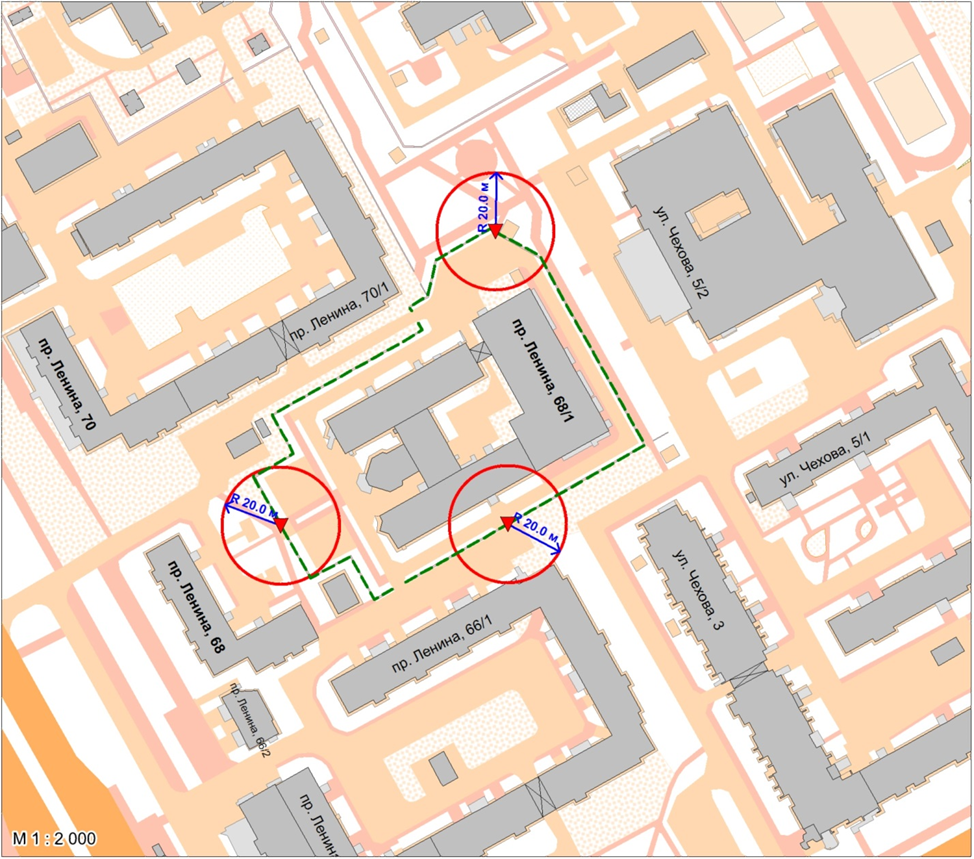 Условные обозначения: - вход для посетителей на обособленную территорию;R     - радиус в метрах;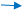  - металлический забор, граница обособленной территории.«24»122019№9670